
One (1) position for a Junior Environmental Assistant, Part-time (14 hours/week), 20$/hourThe Salmo Watershed Streamkeepers Society (SWSS) is a skilled, award-winning, charitable society working for over 20 years through rigorous scientific research, educational outreach, restoration, and partnership-building to improve the ecological integrity of the Salmo Watershed and other watersheds in the Columbia Basin.SWSS is looking for an individual with the ability to stay organized and thrive in a fast paced, team environment; someone with strong analytical and decision-making abilities with the capacity for practical problems solving. The successful applicant will be assisting both in field and office-based activities under the guidance of our Coordinator and Environmental Assistant. Field activities may include field station operation, water quality monitoring, biological sampling, measuring stream discharge, and more. Office activities may include report/proposal writing, data management, and development of educational programming. In addition, the position requires an understanding of local environmental knowledge, and the individual must be comfortable working in all-weather conditions. The duration of employment will be determined...Essential Requirements:
-be between 18 and 30 years of age 
-be comfortable working outdoors particularly in and around creeks and rivers
-have reliable means of transportation 
-be familiar with Microsoft Word, Excel, and Powerpoint-access to all weather clothing and field gear (rubber boots, hiking boots, rain gear, safety vest, etc.)-have excellent interpersonal skillsThe Ideal Candidate will:-have a sound understanding of local geography and hydraulic cycles-have a Valid Driver's License.
-experience working with a GPS-have a valid OFA Level 1 and Transportation Endorsement certificationQualified applicants interested in joining the Salmo Watershed Streamkeepers Society are encouraged to submit a resume and cover letter to gerry@streamkeepers.bc.caWe thank all applicants for their interest and efforts in applying for the position however, only selected candidates will be contacted.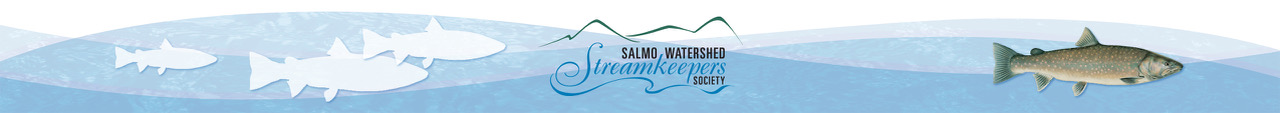 